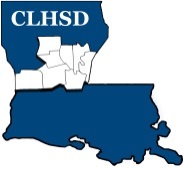 Central Louisiana Human Services DistrictBoard Meeting Agenda November 7, 2019 @ 5:30 p.m.  Call to Order/QuorumPrayer/PledgeRead and Approve November 2019 Meeting Agenda (Vote)  Solicit Public Comment RequestsApproval of Minutes (Vote)  	October 2019 Board Meeting Minutes District ReportsFinancial Report- 2019 (Vote)  ED Monthly Report  Policy Reviews Executive Limits: II. C. Treatment of Staff – ED (Tabled from October)  II. A. Global Executive Constraint – ED  II. I. Communication with and Support to the Board (Procedure)  Linda Nichols  Board – ED Linkage Review IV. A.  Global Linkage/procedure ED Hiring Process – presented by Shannon Thorn Tabled from October  IV.B.  Unity of Control – presented by Doug Ryland – Tabled from October   IV. C.  Accountability of the ED – presented by Desirae Bruce – Tabled from October IV.D.  Delegation of the ED –  presented by Darrell Rodriguez – Tabled from October  IV.E.  Monitoring ED Performance (procedure) –  presented by Dr. Moore  Board Business  Board Development/Training Topic – Behavioral Health DD DirectorEaster SealsMedical Resources and Guides Questions/Comments as SolicitedNext Month –December Executive Limits – ED II.G. Asset Protection – EDBoard Business Comments Solicited on ED’s Performance / ED   - N/APerformance Committee Named -  N/A Strategic Priorities Status Update on CLHSD Strategic Plan Selected Initiatives Policy Limits Form Initialed by  Interim ED Strategic Priorities             Training Topic – Prevention Services AnnouncementsNext meeting – December 5, 2019 Adjourn (Vote)